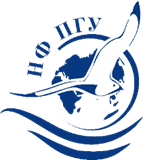 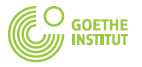 Программа Дней немецкого языка в Новороссийске22.10.-29.11.2021Wir wünschen Euch viel Spaß! 22.10 (пятница)13.00 – 14.30  МАОУ СОШ №34 Олимпиада по немецкому языку для 6 классов  25.10 (понедельник)ауд.101 «Профессорские чтения» Д.В.Юрченко. Проблема структуры фразеологической парадигмыЕ.Е.Санюк. Несказочные сказки: от братьев Гримм до Гофмана 29.10 (пятница)14.00ауд.319Видео-конференция с мэром партнерского города Хайльбронн Г.Мергелем «Хайльбронн: прошлое и настоящее»1.11-7.11Инстаграм-аккаунт филиалаОнлайн-викторина «Факты о Германии» для всех интересующихся немецким языком и культуройhttps://www.instagram.com/nf_pgu/  1.11-15.11Модельная детская библиотека №7 ул. Куникова, 62Онлайн-выставка книг немецкоязычных авторов для детей и подростков https://www.instagram.com/csdb_7/  9.11. (вторник)12.20-15.30ауд.102 Викторина на немецком языке «Wie gut kennen Sie Deutschland?» для студентов 3 и 4 курсов 10.11 (среда)10.00 Обсуждение фильма на немецком языке со студентами 4 курса  11.11 (четверг)12:00Онлайн-встреча с лектором Германской службы академических обменов (г.Пятигорск). Презентация возможностей получения стипендий и грантов для стажировки в Германии 19.11 (пятница)14.00 ауд.101Литературно-музыкальная гостиная «Прогулки по Берлину» 26.1112.00 – 16.00Ауд.102 Языковой тренинг для студентов 3 и 4 курса с мультипликатором Гете-Института. Тема «Искусство» 27.11 10.00Онлайн-семинар по методике преподавания немецкого языка  «Klasse mit Klasse» (для  настоящих и будущих учителей) 29.1112.20Завершение Дней немецкого языка. Презентация проекта «Создание страницы сайта о городе-побратиме» 